Команды: 1. Капитан Ефремова «Девчата»; эмблема – Порше.2. Капитан Самойлова «Скейтбордисты»; эмблема – Сузуки.3. Капитан Кузнецов «Молодёжка»; эмблема – Мерседес.4. Капитан Песшаппов «Динамит»; эмблема – Жигули.Викторина «Знатоки правил дорожного движения»для учащихся 5 классовРома:       Ребята, давайте познакомимся! Мы ученики из 6В класса. Меня зовут Рома Родиков.Костя:     А меня Костя Рачков. В этом году мы впервые готовим и защищаем свои проекты. Вас это интересное  и непростое задание ждёт через год.ПРЕЗЕНТАЦИЯ I слайд:Рома:     Тема нашего проекта – «Женщины и автомобили». Вам, наверное, интересно, почему мы выбрали тему, которая связана с женщинами и автомобилями. Однажды, услышав по «Авторадио», в программе «Автоликбез» о роли женщин в развитии автомобилестроения мы были очень удивлены. Вспоминая смешные рассказы и анекдоты взрослых о женщинах за рулём, мы заинтересовались этой темой и решили сами разобраться: насколько женщины и автомобильный мир совместимы, и правда ли, что дамы оказали огромное влияние на создание и развитие машин. Костя:    Мы вкратце расскажем вам об интересных фактах по этой теме, и если вам захочется больше узнать об особенностях явления «женщина за рулём», то добро пожаловать на защиту нашего проекта, которая состоится в конце декабря. Будем ждать вас. Так же мы проведём викторину на знание вами правил дорожного движения. После подведения итогов  мы определим команду-победителя среди вашего класса на лучшее знание ПДД. ПРЕЗЕНТАЦИЯ II слайд:Рома:       Итак, давайте начнём. Многие утверждают, что автомобили – мужское дело? Как бы ни так! Без  женщин  современных автомобилей вообще могло бы и не быть. Именно представительница прекрасного пола дала деньги на разработку первого автомобиля. Именно  женщина  первой в  мире  совершила длительную поездку на машине.  Женщина  же дала своё имя марке, любимой большинством мужчин. Кто же они, эти дамы,  изменившие  автомобильный  мир?ПРЕЗЕНТАЦИЯ III слайд:Костя:    Самая известная женщина, имя которой связывают с автомобилями, – это Мерседес, в честь которой названа знаменитая немецкая марка. Мерседес было лишь прозвищем, домашним именем, в переводе с испанского означающим «милосердие». Мерседес было девять лет, когда ее отец решил использовать имя девочки в автогонках и в автомобильном бизнесе. Победы «Мсье Мерседес» принесли славу и ему самому, и предприятию.ПРЕЗЕНТАЦИЯ IV слайд:Рома:       Если без Мерседес знаменитые автомобили получили бы другое название, то без Берты Бенц (урожденной Рингер) их вообще могло бы не быть. Именно её капитал стал стартом для бизнеса Карла Бенца и именно с её помощью автомобиль превратился из забавной, но технически бесполезной штуковины в вещь, имеющую практическое применение. Костя:     В 22 года эта девушка потребовала у отца-плотника своё приданое и вложила его в металлургическую и машиностроительную фабрику Карла Бенца (за которого она через год вышла замуж). Деньги Рингер спасли предприятие от разорения. Именно Берта уговорила мужа продолжить разработку проекта самодвижущегося экипажа несмотря на то, что работа пожирала весь семейный бюджет. Наследников у пары было пятеро. Но это не помешало женщине принимать участие в бизнесе мужа, причём она не только принесла славу его компании, но и сама вошла в историю автомобилестроения. ПРЕЗЕНТАЦИЯ V слайд: Рома:   Одним августовским утром 1888 года фрау Бенц, не спросив мужа, взяла его «самобеглую коляску» и отправилась в гости к своей маме. Мама жила в 106 километрах от дома Бенца. С собой Берта прихватила двух своих сыновей. Никто и никогда не совершал подобных поездок на самодвижущихся экипажах. До тех пор коляска передвигалась лишь по территории мастерской, по ближайшим улочкам, да в выставочном зале. Костя:      В пути у автомобиля кончилось топливо - и женщина купила в аптеке чистящее средство Лигроин (нефтепродукт, способный быть топливом для бензиновых и дизельных двигателей). Рома:    У коляски стёрлись кожаные тормозные накладки - и фрау Бенц заехала к сапожнику. Растянулась приводная цепь - первая в мире автомобилистка нашла в попутной деревне кузнеца. Когда забилась топливная трубка, Берта извлекла из причёски шпильку и с её помощью прочистила засор. Костя:      А когда, сидя в коляске, она почувствовала легкий удар током, то догадалась найти место, где перетерлась обмотка на проводе и смастерила новую «изоленту» из резиновой подвязки своего чулка. Рома:    Супруге Карла Бенца мир обязан ещё и тем, что на автомобили стали ставить коробки передач. Маломощная коляска не могла самостоятельно преодолевать крутые подъёмы. Женщине приходилось время от времени спешиваться и самой толкать её в гору… И, решив, что всё-таки водитель должен ездить на автомобиле, а не наоборот, после поездки к маме она посоветовала мужу сделать коляске вторую передачу.ПРЕЗЕНТАЦИЯ VI слайд: Костя:    Путешествие Берты Бенц окончилось успешно. Женщина с детьми добиралась до родственников целый день. За этот день самодвижущаяся коляска произвела фурор во всех попутных городах и деревнях - об изобретении Бенца заговорили и вскоре ему стали поступать заказы на изготовление новых и новых автомобилей. Дела Карла Бенца пошли в гору. Больше Берта не вмешивалась в бизнес мужа. Это путешествие вошло в историю, а маршрут стал называться «Мемориальная трасса имени Берты  Бенц ».  ПРЕЗЕНТАЦИЯ VII слайд:Рома:    Мы ещё долго можем рассказывать вам об участии женщин в становлении и разработке машин, а так же об особенностях и отличиях женского стиля вождения от мужского, о том кто же всё-таки по мнению страховых компаний является прирождёнными водителями, но подошло время для викторины. Если же вам понравился наш рассказ, то добро пожаловать на защиту нашего проекта в декабре. Костя:    А теперь давайте приступим к викторине. Мы надеемся, что викторина у нас с вами пройдет организованно, и поэтому теперь давайте вкратце ознакомимся с правилами проведения викторины:   На команды вы уже распределились. Поэтому сейчас будете последовательно проходить задания викторины:Рома:    Каждый вопрос в викторине обсуждается внутри команды, а затем ТОЛЬКО один участник говорит ответ. Остальные ребята могут дополнить его ответ, но только после основного ответа их товарища по команде.   За шум, разговоры во время ответов и подсказки с мест мы можем наложить штрафные санкции: снимается по 1 баллу. Условия проведения викторины всем понятны?Капитаны, пожалуйста, представьте свои команды.………………………………………………………………………………….Костя:    А теперь вы приступаете к заданиям. Давайте проверим, насколько хорошо вы разбираетесь в правилах дорожного движения, которые вы, как пешеходы в настоящее время и как потенциальные водители в будущем (независимо от того юноша вы или девушка) должны знать.Рома:     1 задание «Угадай слово».
Каждая команда получает конверты, в которых находятся буквы. Из них  вы должны составить 2 слова на дорожную тематику. Подсказка – разделите по цвету буквы!  За каждое верно составленное слово присуждается по 1баллу. На выполнение этого задания вам дается 2 минуты.2 задание «Назовите дорожные знаки».Каждая команда получает 5 знаков дорожного движения. Письменно необходимо дать полное название дорожных знаков (по 1 баллу за знак). На выполнение этого задания вам дается 3 минуты.3 задание «Собери знак» Это задание  на время. Команда, которая быстрее соберёт 2 разрезанных дорожных знака и даст правильное их объяснение, получит  по 3 балла за каждый знак. Вторая команда получает по 2 балла за знак, третья команда получает по 1 баллу за правильно сложенный и объяснённый знак. Четвертая - по 0, 5 балла за знак.( В этом задании используется любой дорожный знак, разрезанный на несколько частей).4 задание «Скорая помощь»  Командам раздаются вопросы из области медицины. Та команда, которая ответит правильно на наибольшее количество вопросов и получит наибольшее количество баллов. За каждый правильный ответ 1 балл.№ 1. Какое лекарственное средство можно использовать в качестве дезинфицирующего средства при капиллярном кровотечении? 1. Подорожник, берёзовый лист. 2. Корень валерианы, цветы ландыша. 3. Листья мать-и-мачехи. № 2. Какое средство для автомобильной аптечки можно применить для уменьшения боли при переломе? 1. Валидол. 2. Анальгин и охлаждающий пакет-контейнер. 3. Аскорбинка. № 3. Как оказать помощь пострадавшему при болях в области сердце? 1. Дать принять одну таблетку анальгина или аспирина. 2. Дать понюхать нашатырный спирт. 3. Дать принять под язык таблетку валидола или нитроглицерина, дать внутрь 15 капель корвалола в 50 мл. воды. № 4. Для чего в автомобильной аптечке предназначен 10% водный раствор аммиака (нашатырный спирт)?1. Для обработки ран. 2. Для наложения согревающего компресса. 3. Для вдыхания при обмороке и угаре. № 5. Где нужно определять пульс, если пострадавший без сознания? 1. На лучевой артерии 2. На бедренной артерии. 3. На сонной артерии. № 6. Как остановить кровотечение при ранении артерии? 1. Наложить давящую повязку на место ранения. 2. Наложить жгут выше места ранения. 3. Наложить жгут ниже места ранения. № 7. Как правильно применить раствор йода или бриллиантовой зелени в качестве дезинфицирующего средства? 1. Смазать поверхность раны. 2. Смазать только кожу вокруг раны. 3. Залить йодом всю рану.№ 8. Как правильно применить бактерицидные салфетки? 1.Промыть рану, удалить инородные тела, наложить бактерицидную салфетку. 2.Обработать рану раствором йода, наложить бактерицидную салфетку. 3. Не обрабатывая рану, наложить бактерицидную салфетку, зафиксировав ее пластырем или бинтом. Ответы собираются и проверяются судьями.5 задание «Музыкальный конкурс».Вам нужно вспомнить песни, в которых говорится о дорогах, машинах, пешеходах (вообщем на автомобильно-дорожную тему). Чем больше, тем лучше. За название песни или прочтение нескольких строк  присуждается  по 1 баллу. Внимание!!! За каждый исполненный отрывок из песни  команда получает дополнительно по 1 баллу).6 задание  «Блиц-викторина»  для капитанов.На этом этапе соревнуются только капитаны. Отвечает тот, кто первым поднял руку. Командиры поднимают руку – если знают ответ (по 0,5 балла). Если будут подсказки с места, то снимаем 1 балл. Поехали!Судьи подсчитывают заработанные каждым командиром баллы.Вопросы:Костя: ■ Красный, жёлтый, зелёный. Что это?                                     Ответ: СветофорРома: ■ Водитель машины.                                                                                 Костя: ■ Пешеходный...                                                                                       Рома: ■ Автобусная...                                                                                           Костя:■ Предприятие, выпускающее машины.                                                                                                                               Рома: ■ Автомобиль, имеющий название великой русской реки                      Костя: ■ Пятое в телеге оно ни к чему.                                                               Рома: ■ Устройство для снижения скорости до полной остановки.                 Костя: ■ Баранка, но не к чаю, а в руках шофера.                                              Рома: ■ Резиновый обруч на ободе колеса.                                                        Костя: ■ Лестница-чудесница в метро                                                                  Рома: ■ Баня для автомобилей.                                                                           Костя: ■ Место, где меняют направление.                                                          Рома: ■ Так раньше называлось устройство для подачи автомобильного сигнала.                Костя: ■   Ее не ставят впереди лошади, а только сзади                                           Рома:  ■  Двухколёсное средство передвижения                            Костя:  ■ Велосипед с мотором.                                                                            Рома:  ■ Двухместный двухколесный велосипед.                                               Костя:  ■ Место сбора пассажиров автобуса, троллейбуса, трамвая.               Рома:  ■ Денежное наказание нарушителя ПДД.                                                 Костя: ■ Старинное транспортное средство для принцесс                                 Рома:  ■ Тише едешь - ...                                                                                       Костя: ■ По рельсам бежит, на поворотах дребезжит.                                        Рома:  ■ Дом для автомобиля                                                                                    Костя: ■ Что показывает стрелка спидометра?       Судьи подсчитывают заработанные каждым командиром баллы.7 задание «Новый знак».Рома:   Так же мы хотим предложить вам придумать свой новый знак по ПДД. Попробуйте за 3 минуты придумать и нарисовать новый знак, которого, по вашему мнению, не хватает на наших  дорогах (до 3 баллов: будут оцениваться: 1) смысл; 2) оригинальность рисунка; 3) актуальность). С лучшим на наш взгляд  знаком мы познакомим всех гимназистов на стенде с рекламой нашего проекта.Через 3 минуты каждая команда представляет свой придуманный знак и объясняет его.Ответы собираются и проверяются судьями.Жюри подводит итоги. Заключительное слово предоставляется  жюри. Поздравление команд. Вручение призов.Рома: Наша викторина закончилась.  Вы все – молодцы! Команду-победителя ждут специальные призы, которые мы вручим на нашей защите проекта.Мы хотим всем пожелать здоровья, и чтобы вы всегда, в любую погоду, в разное время суток, во все времена года соблюдали правила дорожного движения, не подвергали свою жизнь и окружающих людей опасности. Спасибо за внимание! Если сложится так, что невозможно будет определить команду-победителя по заработанным очкам, то можно задать доп.вопрос – откуда появилось само название ВИКТОРИНА?2 этап «Назовите дорожные знаки»     ПРИМЕРЫ:Каждая команда получает 5 знаков дорожного движения. Письменно необходимо дать полное название дорожных знаков  (по 1 баллу за знак).Что значат эти знаки?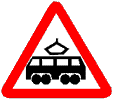 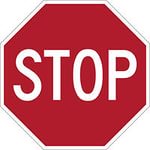 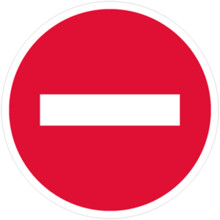 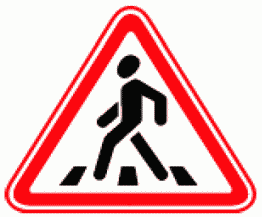 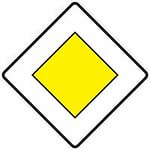 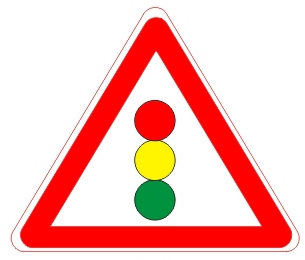 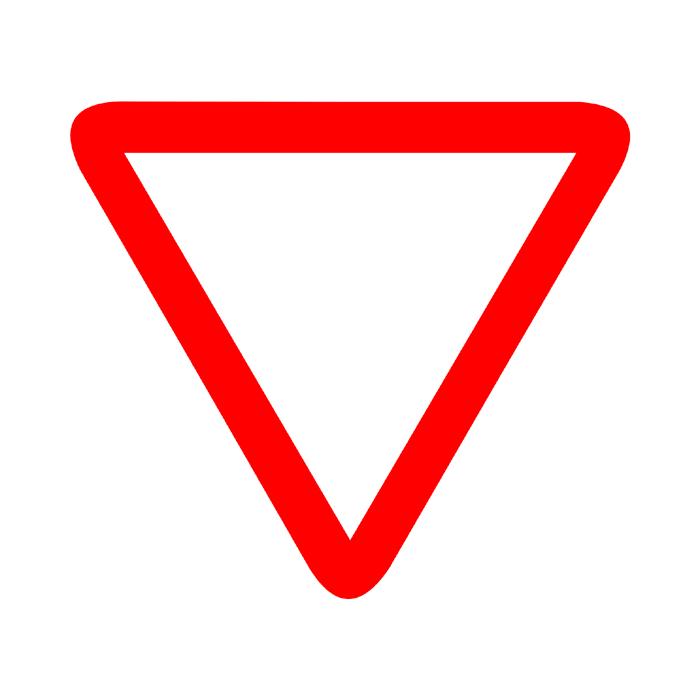 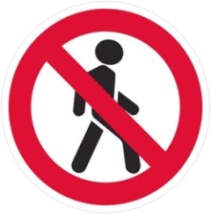 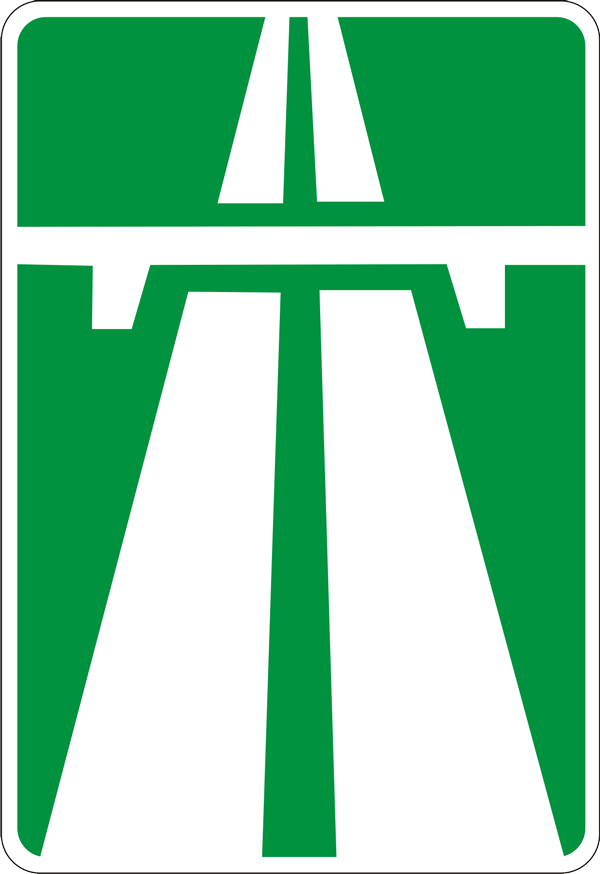 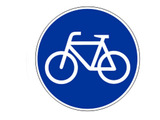 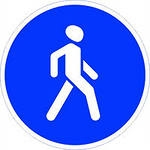 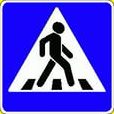 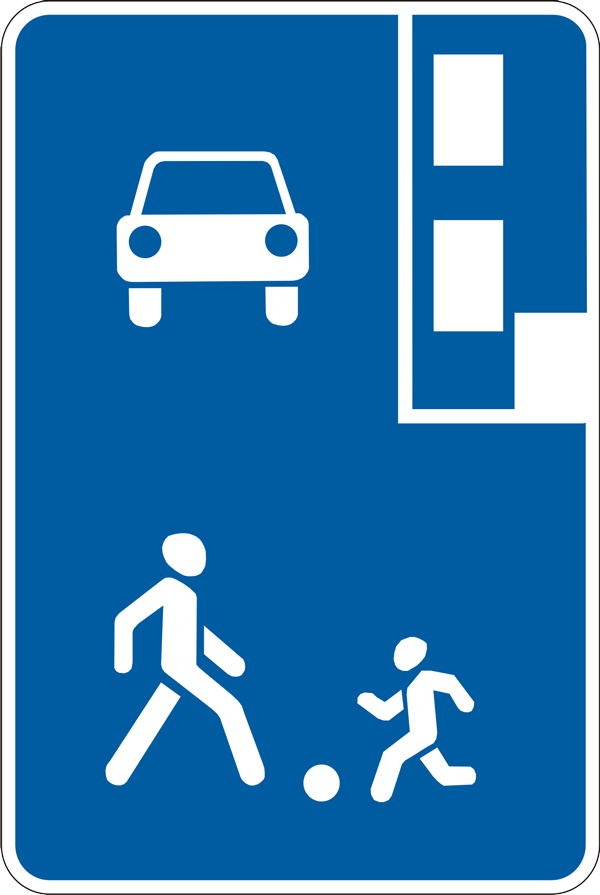 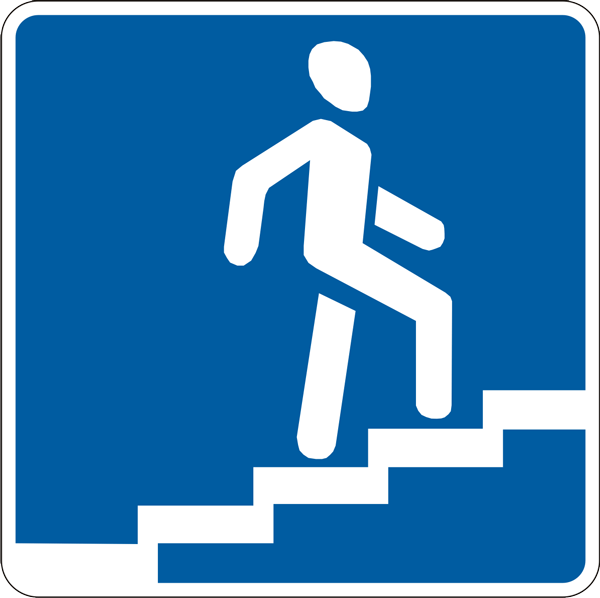 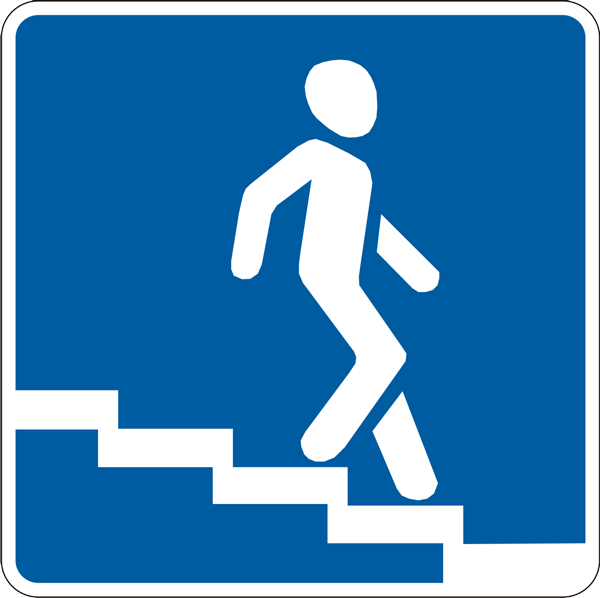 